PLANO DE ATIVIDADES PEDAGÓGICAS NÃO PRESENCIAIS (APNP) 2021/1 Curso Bacharelado em Engenharia ElétricaRelação das disciplinas (APNPs) ofertadas pelo curso ]Atualizado em 22/03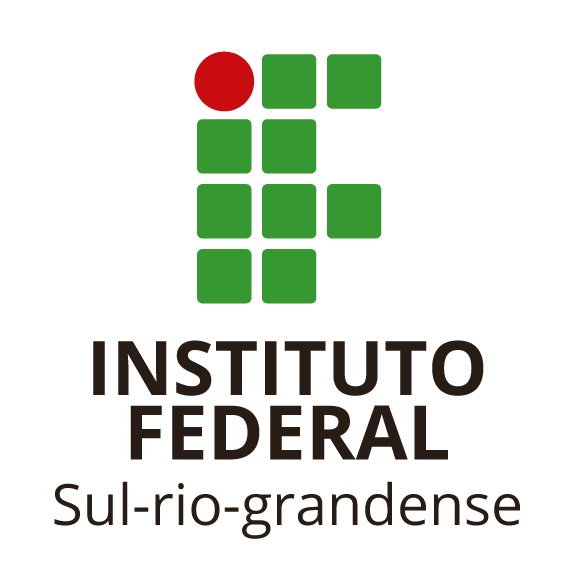 MINISTÉRIO DA EDUCAÇÃO (MEC)SECRETARIA DE EDUCAÇÃO PROFISSIONAL E TECNOLÓGICA (SETEC)INSTITUTO FEDERAL SUL-RIO-GRANDENSE (IFSul)CAMPUS PELOTASDIRETORIA DE ENSINOPrimeiro Semestre/AnoPrimeiro Semestre/AnoPrimeiro Semestre/AnoDisciplina (APNP)Nome e código da matriz oficialDocentesHorário síncronoBlocos 1 (12 semanas – 15/03 a 10/06)Blocos 1 (12 semanas – 15/03 a 10/06)Blocos 1 (12 semanas – 15/03 a 10/06)Química GeralEE.141Ter19h45 – 21h15Introdução a Engenharia ElétricaEE.200Adão Jr/ Fabio Terra/ Anderson SilvaQua
19h45 – 21h15Segurança e Saúde no TrabalhoEE.122Eduardo MottaSeg19h45 – 20h45Bloco único (24 semanas – 15/03 a 02/09)Bloco único (24 semanas – 15/03 a 02/09)Bloco único (24 semanas – 15/03 a 02/09)Cálculo IEE.111Qui19h45 – 21h45Física IEE.131Lande VieiraSex19h00-21h00Bloco 2 (12 semanas – 11/06 a 02/09)Bloco 2 (12 semanas – 11/06 a 02/09)Bloco 2 (12 semanas – 11/06 a 02/09)Elementos de Gestão AmbientalEE.121TGASeg19h45 – 20h15Geometria AnalíticaEE.112Marcilene MoraesIgor da Cunha FurtadoMarcos FerreiraQua19h30 – 21h30Segundo Semestre/AnoSegundo Semestre/AnoSegundo Semestre/AnoDisciplina (APNP)Nome e código da matriz oficialDocentesHorário síncronoBlocos 1 (12 semanas – 15/03 a 10/06)Blocos 1 (12 semanas – 15/03 a 10/06)Blocos 1 (12 semanas – 15/03 a 10/06)Estatística e ProbabilidadesEE.115Marcos RondineyGilmar GomesSex
19h00 – 20h30Administração Aplicada à EngenhariaEE.151CinaraQui
19h00 – 20h30Bloco único (24 semanas – 15/03 a 02/09)Bloco único (24 semanas – 15/03 a 02/09)Bloco único (24 semanas – 15/03 a 02/09)Cálculo IIEE.114Lisiane MenesesOdair NoskoskiQua
19h45 – 21h15Física IIEE.132Renato RosaSeg
19h – 20h30Álgebra LinearEE.113Lisiane MenesesQui19h45 – 21h15Bloco 2 (12 semanas – 11/06 a 02/09)Bloco 2 (12 semanas – 11/06 a 02/09)Bloco 2 (12 semanas – 11/06 a 02/09)Programação de ComputadoresTSITer19h45 – 21h45Desenho TécnicoEE.161Gabriel EDISex19h45 – 21h45Terceiro Semestre/AnoTerceiro Semestre/AnoTerceiro Semestre/AnoDisciplina (APNP)Nome e código da matriz oficialDocentesHorário síncronoBlocos 1 (12 semanas – 15/03 a 10/06)Blocos 1 (12 semanas – 15/03 a 10/06)Blocos 1 (12 semanas – 15/03 a 10/06)Metodologia CientíficaEE.171Márcia FroelichQui
20h45 – 22h15Circuitos LógicosEE.211Cristian OliveiraSeg
19h45 – 21h15Bloco único (24 semanas – 15/03 a 02/09)Bloco único (24 semanas – 15/03 a 02/09)Bloco único (24 semanas – 15/03 a 02/09)Física IIIEE.133Uilson SiasTer
19h00 – 20h30Equações DiferenciaisEE.117Cássio PazinattoMarcilene de MoraesSex
19h45 – 21h15Cálculo IIIEE.116Igor da Cunha FurtadoDavi Eugênio FerreiraQui
19h00 – 20h00(19h00-21h00, Bloco B)Redes de ComputadoresEE.221André P. GeraldoQua
19h45 – 21h45Bloco 2 (12 semanas – 11/06 a 02/09)Bloco 2 (12 semanas – 11/06 a 02/09)Bloco 2 (12 semanas – 11/06 a 02/09)Programação de Computadores IIEE.163André P. GeraldoSeg
19h45 – 21h45Quarto Semestre/AnoQuarto Semestre/AnoQuarto Semestre/AnoDisciplina (APNP)Nome e código da matriz oficialDocentesHorário síncronoBlocos 1 (12 semanas – 15/03 a 10/06)Blocos 1 (12 semanas – 15/03 a 10/06)Blocos 1 (12 semanas – 15/03 a 10/06)Projeto Integrador IEE.172José Ubirajara N. de NunesJulio RuzickiTer19h00 - 19h45Circuitos Elétricos I (turma A)EE.241José Ubirajara N. de NunesQua19h00 - 21h00Bloco único (24 semanas – 15/03 a 02/09)Bloco único (24 semanas – 15/03 a 02/09)Bloco único (24 semanas – 15/03 a 02/09)Mecânica VetorialEE.134Aires CarpinterSeg19h00-20h30Teoria Eletromagnética IEE.251Luciano L. LoderQui19h00-21h00Sistemas DigitaisEE.212Anderson MartinsSex19h00 - 21h00Bloco 2 (12 semanas – 11/06 a 02/09)Bloco 2 (12 semanas – 11/06 a 02/09)Bloco 2 (12 semanas – 11/06 a 02/09)Métodos NuméricosEE.232Lisiane Ramires MenesesTer19h -21hCálculo AvançadoEE.231Gilmar de OliveiraQua19h30 -21h30Circuitos Elétricos I (turma B)EE.241José Ubirajara N. de NunesQua19h00 - 21h00Quinto Semestre/AnoQuinto Semestre/AnoQuinto Semestre/AnoDisciplina (APNP)Nome e código da matriz oficialDocentesHorário síncronoBlocos 1 (12 semanas – 15/03 a 10/06)Blocos 1 (12 semanas – 15/03 a 10/06)Blocos 1 (12 semanas – 15/03 a 10/06)Sistemas MicroprocessadosEE.213Júlio RuzickiSex19h45-21h45Bloco único (24 semanas – 15/03 a 02/09)Bloco único (24 semanas – 15/03 a 02/09)Bloco único (24 semanas – 15/03 a 02/09)Fenômenos de TransporteEE.135Régis S. PereiraQua19h45-21h45Teoria Eletromagnética IIEE.253Roberto T. SaccoQui19h00 - 21h00Materiais Elétricos e MagnéticosEE.252Roberto T. SaccoSeg19h00 - 20:30hSinais e Sistemas LinearesEE.234Lucian SchiavonTer19h00 - 21h00Bloco 2 (12 semanas – 11/06 a 02/09)Bloco 2 (12 semanas – 11/06 a 02/09)Bloco 2 (12 semanas – 11/06 a 02/09)Circuitos Elétricos IIEE.242Cristian OliveiraSex19h45-21h45Sexto Semestre/AnoSexto Semestre/AnoSexto Semestre/AnoDisciplina (APNP)Nome e código da matriz oficialDocentesHorário síncronoBlocos 1 (12 semanas – 15/03 a 10/06)Blocos 1 (12 semanas – 15/03 a 10/06)Blocos 1 (12 semanas – 15/03 a 10/06)Circuitos Elétricos IIIEE.243Carlos RichterQui19h00-21h00Projeto Integrador IIEE.173Eduardo Motta/ André P. GeraldoTer19h00-20h30Bloco único (24 semanas – 15/03 a 02/09)Bloco único (24 semanas – 15/03 a 02/09)Bloco único (24 semanas – 15/03 a 02/09)Ondas EletromagnéticasEE.311Sergio SeveroSex19h00-20h30Conversão de EnergiaEE.411Adilson TavaresSeg19h00 - 21h00Eletrônica IEE.511Luciano LoderQua19h00-20h30Bloco 2 (12 semanas – 11/06 a 02/09)Bloco 2 (12 semanas – 11/06 a 02/09)Bloco 2 (12 semanas – 11/06 a 02/09)Princípios de ComunicaçãoEE.321Adão Souza Jr.Ter19h00-21h00Sétimo Semestre/AnoSétimo Semestre/AnoSétimo Semestre/AnoDisciplina (APNP)Nome e código da matriz oficialDocentesHorário síncronoBlocos 1 (12 semanas – 15/03 a 10/06)Blocos 1 (12 semanas – 15/03 a 10/06)Blocos 1 (12 semanas – 15/03 a 10/06)Eletrônica de Potência IEE.521Anderson MartinsQui19h00 - 21h00InstrumentaçãoEE.531Eduardo MottaQua19h00 - 21h00Bloco único (24 semanas – 15/03 a 02/09)Bloco único (24 semanas – 15/03 a 02/09)Bloco único (24 semanas – 15/03 a 02/09)Sistemas de EnergiaEE.421José Ubirajara N. de NunesSex19h00 - 21h00Sistemas de ControleEE.611Carlos Mendes RichterTer19h00 - 21h00Bloco 2 (12 semanas – 11/06 a 02/09)Bloco 2 (12 semanas – 11/06 a 02/09)Bloco 2 (12 semanas – 11/06 a 02/09)Eletrônica IIEE.761Eduardo MottaQua19h00 - 21h00Oitavo Semestre/AnoOitavo Semestre/AnoOitavo Semestre/AnoDisciplina (APNP)Nome e código da matriz oficialDocentesHorário síncronoBlocos 1 (12 semanas – 15/03 a 10/06)Blocos 1 (12 semanas – 15/03 a 10/06)Blocos 1 (12 semanas – 15/03 a 10/06)Engenharia EconômicaEE.152Marcelo Torres da SilvaQua20h30-22h15Processamento Digital de SinaisEE.265Lucian SchiavonSex19h30-21h30Projeto Integrador IIIEE.174Adão Souza Jr.Qui19h45-21h15Bloco 2 (12 semanas – 11/06 a 02/09)Bloco 2 (12 semanas – 11/06 a 02/09)Bloco 2 (12 semanas – 11/06 a 02/09)Automação Industrial IEE.621Claudio MachadoTer19h45-21h45Instalações Elétricas PrediaisEE.431Cristian OliveiraQui19h45-21h45Décimo  Semestre/AnoDécimo  Semestre/AnoDécimo  Semestre/AnoDisciplina (APNP)Nome e código da matriz oficialDocentesHorário síncronoBlocos 1 (12 semanas – 15/03 a 10/06)Blocos 1 (12 semanas – 15/03 a 10/06)Blocos 1 (12 semanas – 15/03 a 10/06)EmpreendedorismoEE.153DiegoTer20h45-22h00Ética e Legislação ProfissionalEE.154CristinaSeg20h45-22h00Eletivas AUTCON/2021Eletivas AUTCON/2021Eletivas AUTCON/2021Disciplina (APNP)Nome e código da matriz oficialDocentesHorário síncronoBlocos 1 (12 semanas – 15/03 a 10/06)Blocos 1 (12 semanas – 15/03 a 10/06)Blocos 1 (12 semanas – 15/03 a 10/06)Controle Não LinearEE.671Claudio MachadoQua 19h00-20h30minRedes Neurais e Sistemas FuzzyEE.281Fabiano S. MoraesQui 20h30 as 21h30Controle AdaptativoEE.673Mauro A. B. CunhaTer 16h00-17h30Bloco único (24 semanas – 15/03 a 02/09)Bloco único (24 semanas – 15/03 a 02/09)Bloco único (24 semanas – 15/03 a 02/09)Sistemas Integrados de ManufaturaEE.683Fabio TerraQua 18h15-19h30Bloco 2 (12 semanas – 11/06 a 02/09)Bloco 2 (12 semanas – 11/06 a 02/09)Bloco 2 (12 semanas – 11/06 a 02/09)Introdução a Robótica IndustrialEE.676Mauro A. B. CunhaSeg 16h00-17h30Tópicos em Inf. Industrial: Industria 4.0EE.613Mauro A. B. Cunha/ Paulo AsconavietaQui16h00-18h00Eletivas TROTEL/2021Eletivas TROTEL/2021Eletivas TROTEL/2021Disciplina (APNP)Nome e código da matriz oficialDocentesHorário síncronoBlocos 1 (12 semanas – 15/03 a 10/06)Blocos 1 (12 semanas – 15/03 a 10/06)Blocos 1 (12 semanas – 15/03 a 10/06)Informática AplicadaEE.682Sergio SeveroQua 19h00-20h30Microeletrônica DigitalEE.544Julio RuzickiQui 19h45-21h15Tópicos em Eletrônica: Sistemas EmbarcadosEE.503Luciano LoderSeg 15h00-17h00Bloco único (24 semanas – 15/03 a 02/09)Bloco único (24 semanas – 15/03 a 02/09)Bloco único (24 semanas – 15/03 a 02/09)Computação GráficaEE.262Gláucius Décio DuarteSeg 19h00-21h00Bloco 2 (12 semanas – 11/06 a 02/09)Bloco 2 (12 semanas – 11/06 a 02/09)Bloco 2 (12 semanas – 11/06 a 02/09)Arquitetura de ComputadoresEE.541Julio RuzickiQui 19h45- 21h15Instrumentação IndustrialEE.533Eduardo Costa da MottaTer 19h00- 21h00Tópicos em Telecom.: Processamento de Sinal BiomédicoEE.304Adão Souza Jr.Qua 19h00-21h00FiltrosEE.271Lucian SchiavonTer 16h00-18h00Eletrônica de Potência IIEE.522Anderson MartinsQui19h00 - 21h00Eletivas SISEN/2021Eletivas SISEN/2021Eletivas SISEN/2021Disciplina (APNP)Nome e código da matriz oficialDocentesHorário síncronoBlocos 1 (12 semanas – 15/03 a 10/06)Blocos 1 (12 semanas – 15/03 a 10/06)Blocos 1 (12 semanas – 15/03 a 10/06)Técnicas de ManutençãoRoberto T. SaccoTer19h00 - 21h00Bloco único (24 semanas – 15/03 a 02/09)Bloco único (24 semanas – 15/03 a 02/09)Bloco único (24 semanas – 15/03 a 02/09)Projeto de Máquinas ElétricasAdilson TavaresSex19h00 - 21h00Acionamento de Máq. Elét. BAdilson TavaresQui19h00 - 21h00Bloco 2 (12 semanas – 11/06 a 02/09)Bloco 2 (12 semanas – 11/06 a 02/09)Bloco 2 (12 semanas – 11/06 a 02/09)Instalações Elétricas IndustriaisA definirQua19h00 – 20h30Tópicos Especiais Eletr.: CogeraçãoRoberto T. SaccoTer19h00 - 20h30OptativasOptativasOptativasDisciplina (APNP)Nome e código da matriz oficialDocentesHorário síncronoBloco 2 (12 semanas – 11/06 a 02/09)Bloco 2 (12 semanas – 11/06 a 02/09)Bloco 2 (12 semanas – 11/06 a 02/09)Inglês IJuarez Aloizo Lopes JuniorSex20h30 – 21h30Inglês IILia Joan Nelson Pachalski Marcelo KorbergSex21h30 – 22h30